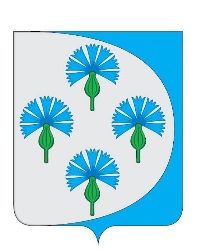 Российская Федерациясобрание представителей сельского поселения Черновский муниципального района Волжский Самарской областиТРЕТЬЕГО СОЗЫВА_________________________________________________________________РЕШЕНИЕ     от «26» августа 2019 г.                                                                    №  170Об одобрении проекта дополнительного соглашения № 1 к соглашению между Администрацией сельского поселения Черновский муниципального района Волжский Самарской области и Администрацией муниципального района Волжский Самарской области о передаче осуществления части полномочий по решению вопросов местного значения поселения в сфере градостроительной деятельности в 2019 году      В соответствии с Бюджетным кодексом Российской Федерации, пунктом 4 статьи 15 Федерального закона от 06.10.2003 № 131-ФЗ «Об общих принципах организации местного самоуправления в Российской Федерации», Уставом сельского поселения Черновский муниципального района Волжский Самарской области, Собрание представителей сельского поселения Черновский муниципального района Волжский Самарской области РЕШИЛО:          1. Одобрить проект соглашения, заключаемого между Администрацией сельского поселения Черновский муниципального района Волжский Самарской области и Администрацией муниципального района Волжский Самарской области о передаче осуществления части полномочий по вопросам местного значения в 2019 году, согласно приложению.         2. Установить, что реализация передаваемых полномочий будет осуществляться за счет финансового обеспечения в виде межбюджетных трансфертов из бюджета поселения в бюджет муниципального района Волжский Самарской области. 3. Опубликовать настоящее решение в газете «Черновские вести».Глава сельского поселения Черновскиймуниципального района ВолжскийСамарской области							А.М. КузнецовПредседатель Собрания представителейсельского поселения Черновский муниципального района ВолжскийСамарской области							Ю.А. Отгулев   ПРИЛОЖЕНИЕ                                                                            к решению Собрания представителей                                                                            сельского поселения Черновский муниципального района ВолжскийСамарской области    № 170 от 26.08.2019 г.  ПРОЕКТДополнительное соглашение №1соглашению, заключенному между Администрацией сельского поселения (наименование поселения) муниципального района Волжский Самарской области и Администрацией муниципального района Волжский Самарской области о передаче осуществления части полномочий по решению вопросов местного значения поселений в сфере градостроительной деятельности в 2019 годуг. Самара                	                                             «___»____________ 20__ г.Администрация сельского поселения Черновский муниципального района Волжский Самарской области (далее – Администрация поселения), в лице Главы сельского поселения Черновский муниципального района Волжский Самарской области Кузнецова Алексея Михайловича, действующего на основании Устава сельского поселения Черновский и решения Собрания представителей сельского поселения Черновский от 26.08.2019 г. № 170, с одной стороны, иАдминистрация муниципального района Волжский Самарской области (далее – Администрация муниципального района), в лице Главы муниципального района Волжский Самарской области Макридина Евгения Александровича , действующего на основании Устава муниципального района Волжский Самарской области и решения Собрания представителей муниципального района Волжский Самарской области от __________ № _____, с другой стороны, в соответствии с частью 4 статьи 15 Федерального закона от 06.10.2003 № 131-ФЗ «Об общих принципах организации местного самоуправления в Российской Федерации», заключили настоящее дополнительное соглашение о нижеследующем:Пункт 1.1 Статьи 1 «Предмет соглашения» соглашения между администрацией сельского поселения Черновский муниципального района Волжский Самарской области и администрацией муниципального района Волжский Самарской области о передаче осуществления части полномочий по решению вопросов местного значения поселений в сфере градостроительной деятельности в 2019 году (далее – Соглашение), дополнить абзацем следующего содержания:«- выдаче градостроительного плана земельного участка».            2.  Настоящее Дополнительное соглашение № 1 вступает в силу с момента подписания его обеими Сторонами и является неотъемлемой частью Соглашения между администрацией сельского поселения (наименование поселения) муниципального района Волжский Самарской области и администрацией муниципального района Волжский Самарской области о передаче осуществления части полномочий по решению вопросов местного значения поселений в сфере градостроительной деятельности в 2019 году, и распространяет свое действие на правоотношения, возникшие с 02.08.2019 года.3.  Настоящее Дополнительное соглашение подготовлено на 2 листах в двух экземплярах, по одному для каждой из Сторон, имеющих равную юридическую силу.Подписи сторон:Глава муниципального районаВолжский Самарской областиГлава сельского поселения Черновский муниципального района Волжский Самарской области_________________/Е.А. Макридин/_________________/А.М.Кузнецов/